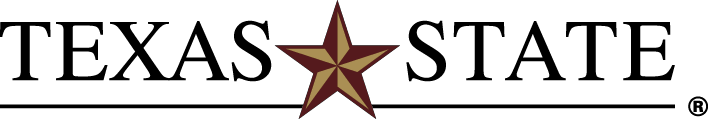 Transfer Planning Guide 2019-2020Major in Music StudiesInstrumental Concentration with Teacher Certification in Music, Grades EC-12Bachelor of Music Degree (BM) 131 Credit HoursTexas Education Code Section 61.822 requires that Texas public institutions facilitate the transferability of lower-division course credit through the Core Curriculum. The Core Curriculum contains nine Foundational Component Areas (42 hours), which every Texas State student must satisfy to graduate.Texas State is a participant in the *Texas Common Course Numbering System (TCCNS). Use the TCCNS to find courses you can take at your institution to ensure transfer of credit toward freshman- and sophomore- level degree requirements at Texas State.Students will receive core credit at Texas State for any course successfully completed in the Core Curriculum of the sending institution.RECOMMENDED CORE CURRICULUM CHOICES FOR THE BM in MUSIC STUDIES with TEACHER CERTIFICATIONThis degree requires specific courses for degree completion, and with wise planning, you may take courses that satisfy both the Core Curriculum and the BM requirements:ADDITIONAL LOWER-DIVISION REQUIREMENTSEDUCATOR PREPARATION PROGRAM ADMITTANCE REQUIREMENTS:The requirements for admittance to the College of Education’s Educator Preparation Program are listed below. Overall GPA of 2.75 or better Grade of “B” or better in COMM 1310 (Students who earn a grade of “C” should schedule an interview with an OEP staff member.)Grade of “C” or better in 6 credit hours core coded 010, 3 credit hours core coded 020, 3 credit hours core coded 040, 6 credit hours core coded 060 or 070Visit the Office of Educator Preparation (OEP) for more information.SCHOOL OF MUSIC ADMITTANCE REQUIREMENTS:Admission to the School of Music is contingent upon admission to Texas State, successful completion of the audition process, and available space in each studio. Moreover, a successful audition does not automatically ensure acceptance to the School of Music at Texas State. Prospective music majors will not be permitted to enroll in applied music and other music major classes until they have been accepted based on their audition and met with an academic advisor.http://www.music.txstate.edu/prospectivestudents/BecomingaMusicMajorPer the Music Field of Study, we will accept eight hours of applied study. Two hour applied lessons should be taken each semester for up to four semesters in the same instrument that the student plans to audition with.Major ensembles must match the instrument that has been accepted for admission. For example, instrumentalists will need a wind band or orchestra (string), and vocalists will need choral ensembles. Secondary ensembles will not fulfill this requirement.UNIVERSITY ADMISSION:Submit a completed application, all supporting documents, including an official high school transcript and transcript(s) from every institution attended and application fee, to the Office of Undergraduate Admissions by the stated priority date.Students with 1-15 transferable hours must have a minimum 2.0 GPA in all transferable course work and meet freshman admission standards. Students with 16-29 transferable hours must have a minimum 2.5 GPA in all transferable course work. Students with 30 or more transferable hours must have a minimum 2.25 GPA in all transferable course work. All students must be eligible to return to all previous institutions and be at least one full semester out of high school.Students transferring to Texas State from a community college may elect to follow the Texas State Undergraduate Catalog that was in effect at the time they enrolled at their community college. Students may also, with the approval of their College Dean, follow a subsequent catalog. Students are reminded to refer to their designated catalog for information related to University requirements for curriculum, graduation, probation/suspension, and other general information.FOR MORE INFORMATION, CONTACT:Office of Undergraduate Admissions Texas State UniversityRichard A. Castro Undergraduate Admissions Center429 N. Guadalupe St.San Marcos, Texas 78666 512.245.2364 https://www.admissions.txstate.edu/College of Fine Arts and Communication Advising CenterOld Main, Room 118512.245.1932 https://advising.finearts.txstate.edu/Texas State reserves the right to withdraw courses at any time, to change its fees or tuition, calendar, curriculum, degree requirements, graduation procedures, and any other requirements affecting students. Changes will become effective whenever authorities determine and will apply to both prospective students and those already enrolled.			OCT 2019CodeCourseRequired Hours010Communication6 required hours020Mathematics3 required hours030Life and Physical Sciences6 required hours040Language, Philosophy & Culture3 required hours050Creative Arts3 required hours060American History6 required hours070Government/Political Science6 required hours080Social and Behavioral Sciences3 required hours090Component Area Option6 required hours (see Recommended Core Curriculum Choices below)CoursesTCCNTEXAS STATE090 Component Area OptionSPCH 1311COMM 1310TCCNTEXAS STATEMUSI 1116, 1117, 2116 & 2117MU 1115, 1116, 2115 & 2116MUSI 1311, 1312, 2311 & 2312MU 1315, 1316, 2315 & 2316MUSI 1307MU 2303MUAP 11XX, 12XX, 21XX & 22XXMUSP 11XX, 12XX, 21XX & 22XXMUEN 11XX & 21XXMUSE ELNA & MUSE ELNA